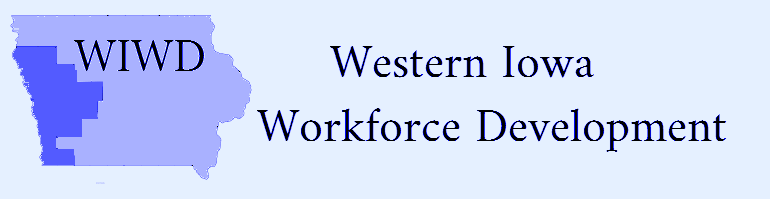 Date: Wednesday, March 17, 2021Time: 11:00 am to 12:00 pmZoom only The members of the WIWD Board of Directors are also holding this session by electronic means pursuant to the provisions of the Iowa Open Meetings Law, Section 21.8, Code of Iowa.Tammy Herbert is inviting you to a scheduled Zoom meeting. Join Zoom Meeting 
https://us02web.zoom.us/j/87882790880?pwd=VEVhUll1dnNzei9FcWpPOE91d0Ntdz09 Meeting ID: 878 8279 0880 
Passcode: 919899 
One tap mobile 
+13126266799,,87882790880#,,,,*919899# US (Chicago) 
+19292056099,,87882790880#,,,,*919899# US (New York) Dial by your location 
        +1 312 626 6799 US (Chicago) 
        +1 929 205 6099 US (New York) 
        +1 301 715 8592 US (Washington DC) 
        +1 346 248 7799 US (Houston) 
        +1 669 900 6833 US (San Jose) 
        +1 253 215 8782 US (Tacoma) 
Meeting ID: 878 8279 0880 
Passcode: 919899 
Find your local number: https://us02web.zoom.us/u/kcw7Dqn0pL11:00 OpeningCall to Order-Bridget Hoefling, Chair LWIWD BoardRoll callIntroductionsGuest Speaker-Heather Garcia/Executive DirectorCentral, East Central, North Central, Northeast and Northwest IowaLocal Workforce Development BoardsTentative AgendaPresentation by Heather Garcia regarding pending approval of the Ticket to Work Program and the information applicable to the Local WIWD Board.Questions1.	Public Comments2.	Adjournment